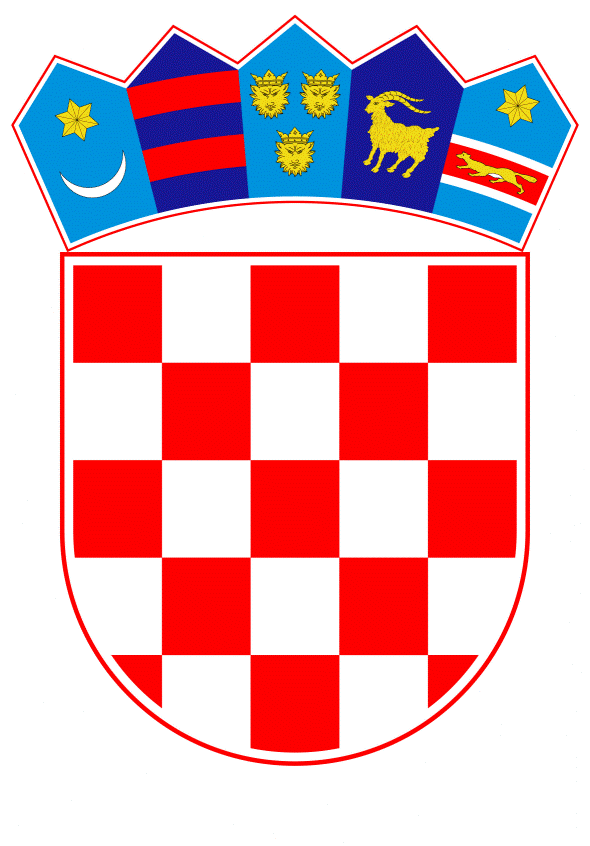 VLADA REPUBLIKE HRVATSKEZagreb, 2. svibnja 2019.______________________________________________________________________________________________________________________________________________________________________________________________________________________________Banski dvori | Trg Sv. Marka 2  | 10000 Zagreb | tel. 01 4569 222 | vlada.gov.hrPRIJEDLOGNa temelju članka 31. stavka 3. Zakona o Vladi Republike Hrvatske (Narodne novine, br. 150/11, 119/14, 93/16 i 116/18), a u vezi s člankom 117. Zakona o obveznom zdravstvenom osiguranju (Narodne novine, br. 80/13 i 137/13), Vlada Republike Hrvatske je na sjednici održanoj ___________ 2019. godine donijela Z A K L J U Č A K Prihvaća se Izvješće o poslovanju Hrvatskog zavoda za zdravstveno osiguranje za 2018. godinu, u tekstu koji je dostavio ravnatelj Hrvatskog zavoda za zdravstveno osiguranje aktom, klase: 025-04/19-02/01 Urbroj: 338-01-15-19-1 od 27. veljače 2019. godine. KLASA:URBROJ:Zagreb,   PREDSJEDNIK								       mr. sc. Andrej PlenkovićObrazloženje	Temeljem članka 117. Zakona o obveznom zdravstvenom osiguranju („Narodne novine“, br. 80/13 i 137/13) i članka 32a Statuta Hrvatskog zavoda za zdravstveno osiguranje („Narodne novine“, br. 18/09, 33/10, 8/11, 18/13, 1/14 i 83/15), ravnatelj Hrvatskog zavoda za zdravstveno osiguranje obvezan je Upravnom vijeću, ministru zdravstva i Vladi Republike Hrvatske podnijeti izvješće o poslovanju Hrvatskog zavoda za zdravstveno osiguranje najkasnije do 1. ožujka tekuće godine za prethodnu godinu.           Ukupni prihodi HZZO-a u 2018.godini ostvareni su u iznosu od 25 milijardi kuna ili za 5,70% više nego u prethodnoj godini, kao rezultat pozitivnih makroekonomskih kretanja, posebice u dijelu koji se odnosi na povećanje prosječne bruto plaće (koja je osnovica za obračun doprinosa) i povećanje broja zaposlenih. Temeljem tako ostvarenih prihoda, u cijelosti su pokriveni izvršeni rashodi u iznosu od 24,5 milijardi kuna, te je ostvaren pozitivan financijski rezultat u iznosu od 487,5 milijuna kuna. U strukturi prihoda, prihodi od doprinosa bilježe rast od 4,02% i čine preko 80% ukupnih prihoda HZZO-a, te su u odnosu na 2017. godinu nominalno veći za 769 milijuna kuna. Prihodi od proračuna ostvareni su u iznosu od 3,1 milijardi kuna, a prihodi po posebnim propisima u iznosu od 2 milijarde kuna.	U zadnjem kvartalu 2018.godine, zbog dobre naplate prihoda, napravljena je izmjena i dopuna financijskog plana (uz istovremenu preraspodjelu pojedinih stavki plana) s ukupnim povećanjem prihoda i rashoda od 600 milijuna kuna, čime su povećana izdvajanja za posebno skupe lijekove (199 milijuna kuna), lijekove na recepte (185 milijuna kuna), te naknade za bolovanja (260 milijuna kuna) i obvezni rodiljni dopust (19 milijuna kuna). Isto tako, krajem godine, doznačena su dodatna sredstva svim bolnicama (koja se ne uračunavaju u maksimalno utvrđeni iznos sredstava) u iznosu od 100 milijuna kuna. 	Slijedom prethodno navedenog, za financiranje zdravstvene zaštite utrošeno je 21,5 milijardi kuna što je 87,80% ukupnih izdataka, za isplatu naknada 2,6 milijardi kuna ili 10,65% ukupnih izdataka, a 1,55% ili 381 milijun kuna za troškove poslovanja stručne službe i EU projekte. Posebno naglašavamo da je HZZO, istovremeno, uz plaćanje prenesenih dospjelih obveza iz 2017.godine (lijekovi na recepte – 448,5 milijuna kn) redovito ispunjavao tekuće ugovorne obveze prema svim svojim ugovornim partnerima.       	Stanje ukupnih obveza na dan 31.12.2018.g. iznosi 2,1 milijardi kuna i u odnosu na 31.12.2017. godine smanjene su za 379,8 miliona kuna. Dospjele obveze na dan 31.12.2018. godine iznose 95,3 milijuna  kuna i smanjene  su za 387 milijuna kuna u odnosu na dospjele obveze s početka promatrane godine i svedene su gotovo u rokove dospijeća plaćanja.	Slijedom navedenog, Vladi Republike Hrvatske predlaže se donošenje ovog Zaključka.Predlagatelj:Ministarstvo zdravstvaPredmet:Izvješće o poslovanju Hrvatskog zavoda za zdravstveno osiguranje za 2018. godinu